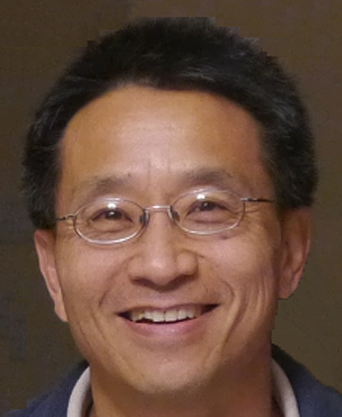 Sung Park, Ph.D.; Molecular Vista, CEO and co-founder Sung is the CEO of Molecular Vista, which he co-founded with Prof. Kumar Wickramasinghe (UC Irvine, formerly of IBM) in 2011 to provide research and industrial tools for rapid and nanoscale imaging with chemical identification.  Sung has over 25 years of experience of industrial R&D, engineering, marketing and sales, and operations.  He co-founded Park Scientific Instruments (PSI), which was one of the first commercial companies to develop and sell scanning tunneling microscopes (STM) and atomic force microscopes (AFM).  He served as the president for the first six years and then as a board member while the company grew to be about 100 employees with revenue of about $15M in 1997 when it was acquired by Thermo Instruments; by then, PSI had sold upwards of 1,000 instruments to customers worldwide.  Throughout his career, he has overseen developments of ultra-high vacuum STM, low-temperature STM, AFM, scanning capacitance microscope, and specialized MEMS products, all of which have been sold to scientific community successfully. Prior to founding Park Scientific Instruments, he worked as a post-doc at IBM Watson Research Center.  Sung earned his Ph.D. in Applied Physics from Stanford University and BA in Physics from Pomona College.